Les coups de cœur de notre premier club lecture « Du vent dans les pages »Thème choisi : Que mettre dans sa valise pour les vacances d’été ? de Josette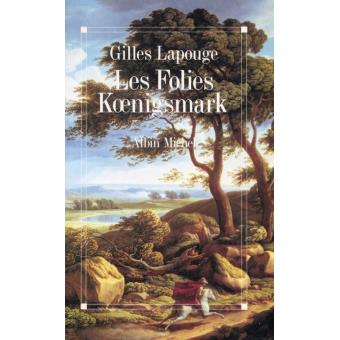 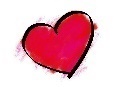 Les folies Koeningsmark  de Gilles Lapouge Editions Albin Michel (1989)Quel roman, la vie des Koenigsmark ! Durant un grand siècle, de la guerre de Trente Ans, en 1618, à la bataille de Fontenoy, en 1745, ces soldats venus du Nord font le coup de feu sur toutes les scènes de la tragédie européenne. 		 de Jacqueline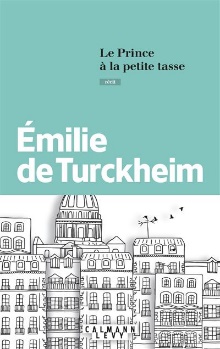 Le prince à la petite tasse  de Emilie  de Turckheim  Editions Calmann-Lévy  (2018)Pendant neuf mois, Émilie, Fabrice et leurs deux enfants ont accueilli dans leur appartement parisien Reza, un jeune Afghan qui a fui son pays en guerre à l’âge de douze ans. Ce journal lumineux retrace la formidable aventure de ces mois passés à se découvrir et à retrouver ce qu’on avait égaré en chemin : l’espoir et la fraternité.               de Christiane   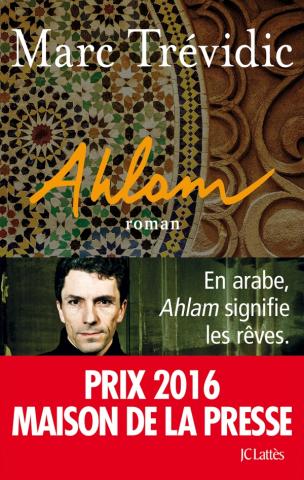 Ahlam de Marc Trévidic Editions JC Lattès ( 2016)	L'Histoire récente de la Tunisie est au cœur de ce roman, ainsi que l'amitié, l'amour et la beauté de l'art, qui s'oppose au fanatisme. Marc Trévidic nous décrit l'embrigadement des jeunes. de Dorine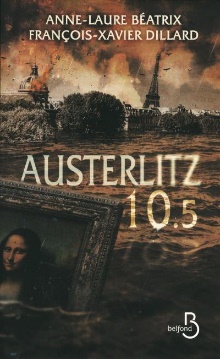 Austerlitz 10.5 de A.L Béatrix et F.X Dillard Editions Belfond (2016)Un an après une crue millénaire particulièrement dramatique qui a vu Paris, ses rues, son métro, ses immeubles, monuments et musées sombrer sous les eaux noires d'un fleuve déchaîné, dans des scènes apocalyptiques et meurtrières, le commissaire François Mallarmé, qui a perdu femme et enfant dans la catastrophe et qui se noie dans l'alcool, se voit confier une nouvelle enquête.             de Dorine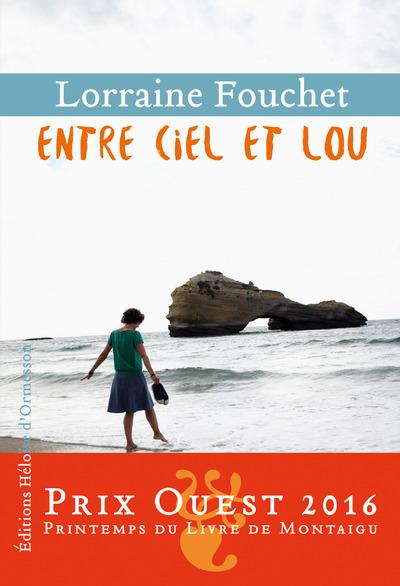 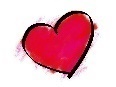 Entre ciel et Lou de Lorraine Fouchet Editions Héloïse d’Ormesson (2016)C'est avec une dose d'humour mais surtout d'émotion, que Lorraine Fouchet nous emporte sur les terres bretonnes, sur l'île de Groix, dans une famille quelque peu cabossée mais tellement attachante.              de Danièle 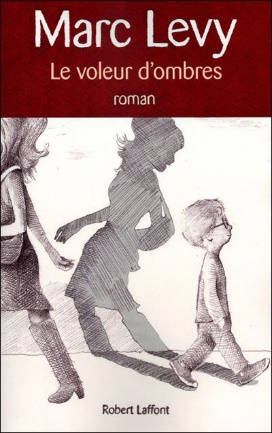 Le voleur d’ombres de Marc Lévy Editions Robert Laffont (2010)Le personnage principal est attachant, l'intrigue se tient. Elle est même touchante. Ce livre, c'est de la douceur, c'est de l'émotion, des inquiétudes d'enfant qui se mêlent à des inquiétudes d'adulte. Et vice versa.                 de Claudine 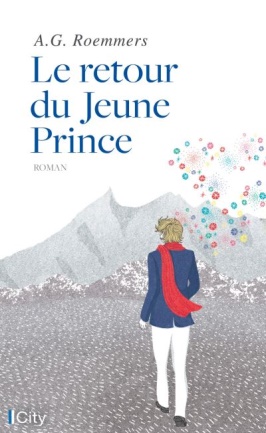 Le retour du jeune prince.  A.G Roemmers  Editions City  (2019)Un jeune homme errant sur une route de Patagonie est recueilli par un automobiliste. L’adolescent est le prince d’une contrée lointaine qui explore l’univers. Dans les paysages désertiques et sauvages, les deux voyageurs, si différents, engagent un dialogue abordant avec simplicité les grandes questions de l’existence.            de Françoise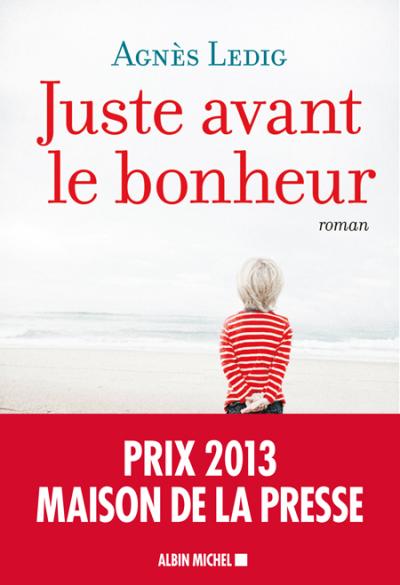 Juste avant le bonheur d’Agnés Ledig  Editions Albin Michel (2013)Cela fait longtemps que Julie ne croit plus aux contes de fée. Caissière dans un supermarché, elle élève seule son petit Lulu, unique rayon de soleil d'une vie difficile. Pourtant, un jour particulièrement sombre, le destin va lui tendre la main. Emu par leur situation, un homme généreux les invite dans sa maison du bord de mer, en Bretagne. La chance serait-elle enfin en train de tourner pour Julie ?             de Françoise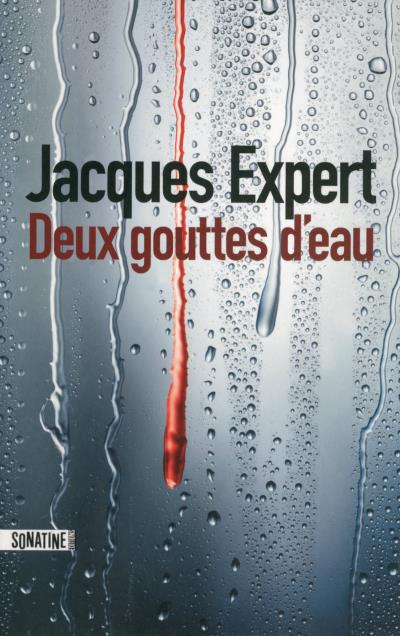 Deux gouttes d’eau de Jacques Expert Editions Sonatine  (2015)Franck et Antoine deux jumeaux qui se ressemblent trait pour trait et qui vont nous hanter et nous balader tout au long du livre. Leur perversité est poussée à son paroxysme ce qui crée une atmosphère très particulière.            de Marie-Thérèse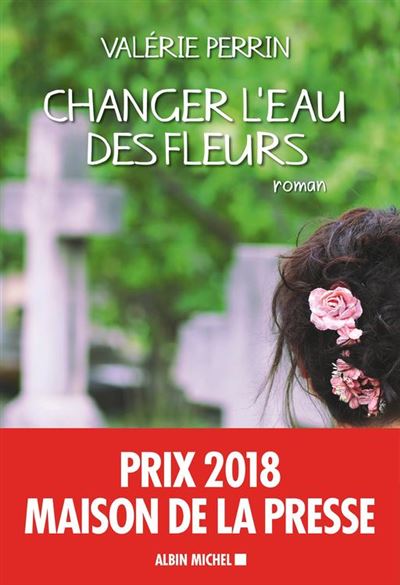 Changer l’eau des fleurs de Valérie Perrin Editions Albin Michel  (2018)D'abord garde-barrière, Violette deviendra gardienne de cimetière et nous commencerons avec elle une merveilleuse suite de rencontres avec les vivants venus se recueillir, les morts, les légendes nées de morts anciennes ou moins anciennes.  Un livre capable de raconter l'impalpable, l'émotion vraie des gens de tous les jours.                de Marie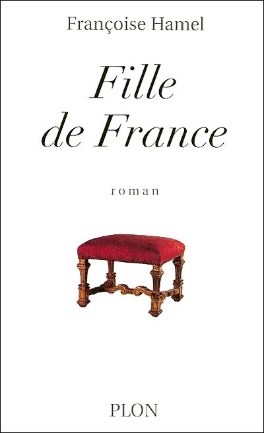 Fille de France de Françoise Hamel Editions Plon (2004)Ce livre raconte la vie à la cour de France de Madame Palatine, la deuxième épouse de Monsieur, frère de Louis XIV. Par alliance, elle devient " Fille de France " et reçoit le titre de Madame, " métier " qu'elle n'aimera pas.                de Martine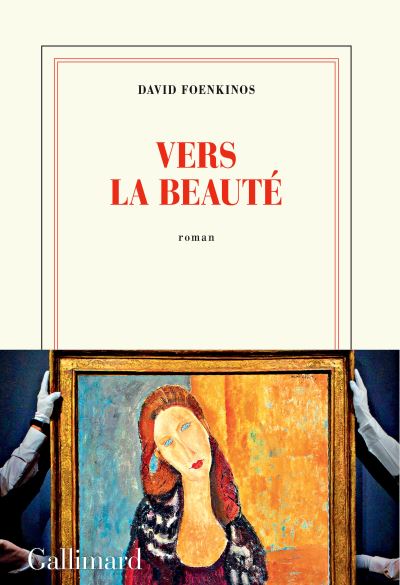 Vers la beauté de David Foenkinos  Editions Gallimard   (2018)Un brillant professeur des Beaux-Arts à Lyon, décide précipitamment de tout quitter pour devenir gardien de salle, au musée d’Orsay. Mais que peut-être la raison d’un tel changement de vie ? Beaucoup d’émotion et de sensibilité dans ce roman.                    de Martine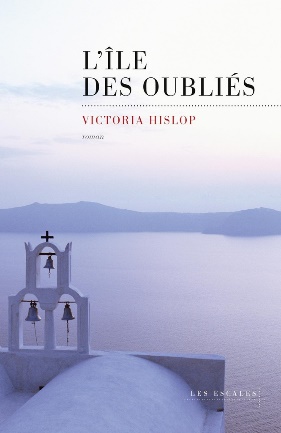 L’île des oubliés de Victoria Hislop  Editions les Escales (2012)Prenant pour décor l'île de Spinalonga, en Crète, qui fût le refuge d'une colonie de lépreux au début de XXème siècle, Victoria Hislop nous offre une grande saga familiale portée par des personnages forts, attachants et une intrigue très romanesque, empreinte de mystères et de rebondissements! 